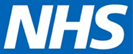 South West Public Health GP BulletinTemplate: Item for websiteTo be submitted to:  gwen.park2@nhs.net and  england.swcomms@nhs.netIf a new section or page is required, only complete this template after contacting: glen.everton1@nhs.netPlease view details on the intranet for website request, along with documents for requests new and updated content on the NHS England website. Date11.07.2022Date for posting on website11.07.2022Directorate/teamSW Public Health teamApproved byKaren HancocksPage on website (URL)e.g. http://www.england.nhs.uk/south/dcis-at/pharmacies/https://www.england.nhs.uk/south/info-professional/medical/information-for-professionals/gp-bulletin/Position relative to other content on the pageAt top of pageWords (including headings if required)SW Public Health Special GP Bulletin Issue 97Any attachments? (must be pdf)3File names of attachmentsSW PH Bulletin 11th July.pdf20220608 ICARS Newsletter Issue 95 V1.pdf01.07.22 Resource pack for immunisers - polio UK.pdfAny other instructionsYour contact detailsJoe ReedYour contact detailsContracts Support OfficerYour contact detailsJoe.reed@nhs.net 